Evaluasi Website sebagai Faktor Pendukung Infrastruktur E-Government pada beberapa Pemerintahan di Propinsi  Sumatera Selatan Menggunakan Methode Webqual. (Factor objective :  Kualitas Pelayanan & Penggunaan Informasi pada Website)Widya Cholil1, Febriyanti Panjaitan2Universitas Bina Darma Jl. A. Yani No 12 PalembangEmail : widya_neo@yahoo.com ; yantibidar@yahoo.com)AbstrakE-government merupakan suatu sarana penyelenggaraan pemerintahan yang berbasis elektronik. Salah satu penerapan e-government yaitu dengan adanya website pemerintah daerah. Di harapkan dengan adanya website ini masyarakat bisa mendapatkan informasi tentang potensi daerah serta mengetahui prosesdur dan mekanisme yang digunakan dalam proses  pemerintahan. Pada saat ini seluruh pemerintahan baik pada tingkat propinsi , kotamadya dan kabupaten sudah mengembangkan website masing-masing, dengan tujuan untuk mewujudkan e-government. Penelitian ini bertujuan untuk mengevaluasi website-website pemerintahan di Propinsi  Sumatera Selatan, apakah sudah sesuai dengan tujuan dari organisasi yaitu mewujudkan suatu infrastruktur e-government yang dapat memberikan pelayanan kepada masyarakat. Penelitian ini akan mengevaluasi pengaksesan situs web yang digunakan, yaitu dengan Webqual methode melalui 3 dimensi (Usability, Information, dan Service). Pada ketiga dimensi tersebut nilai tertinggi yaitu situs web kota prabumulih. Dari semua penilaian ketiga dimensi rata-rata web kota pamerintah sumsel disimpulkan memiliki kualitas yang cukup baik.Kata Kunci : E-Government, Website, Evaluasi, Kualitas, Webqual. 1. PendahuluanDengan berkembangnya teknologi informasi yang dapat menjadi media yang paling efektif untuk mencari dan menyebarkan informasi. Dengan penerapan teknologi informasi khususnya internet, membuat proses penyebaran informasi dan komunikasi menjadi lebih cepat, mudah dan murah serta tanpa batasan jarak dan waktu. Internet diterapkan kedalam berbagai bidang kehidupan manusia, termasuk bidang pemerintahan dengan adanya e-goverment.E-government merupakan upaya untuk mengembangkan penyelenggaraan kepemerintahan yang berbasis elektronik dalam rangka meningkatkan kualitas layanan publik secara efektif dan efisien. Pemerintahan pusat maupun pemerintahan daerah tentu sangat membutuhkan sistem yang terintegrasi yang dapat meningkatkan efesiensi kegiatan pemerintahan, baik dari segi kecepatan dan kebutuhan informasi maupun dari segi peningkatan pelayanan masyarakat (Simangunsong, 2010).Pemerintahan kota dipropinsi sumatera selatan yang berjumlah empat kota yaitu Palembang, Prabumulih, Pagar Alam, dan kota Lubuklinggau sudah mempunyai situs web, dengan masing-masing alamat web http://www.palembang.go.id/, http://www.kotaprabumulih.go.id/, http://www.pagaralamkota.go.id/, http://www.lubuklinggaukota.go.id/.Dari situs web pemerintahan perlu dilakukannya evaluasi yaitu tentang kemudahan menggunakan, isi content dan kualitas interaksi pelayanan apakah sudah berdasarkan acuan dari panduan penyelenggaraan situs web pemerintahan daerah berdasarkan keputusan menteri negera komunikasi dan informasi nomor 12/SK/MENEG/KI/2002 tanggal 1 maret 2002.Solusi dari permasalahan maka situs web pemeritahan kota dipropinsi sumatera selatan perlu diukur berdasarkan kriteria Usability, Information, dan Service berdasarkan Webqual Method.2. 	Tinjauan Pustaka2.1. E-GovernmentMenurut (Sosiawan, 2008), e-government adalah istilah yang menurut beberapa kalangan, didefinisikan secara beragam. Intinya adalah proses pemanfaatan teknologi informasi sebagai alat untuk membantu menjalankan sistem pemerintahan secara lebih efisien.Di dalam konsep E-government dikenal pula empat jenis klasifikasi yaitu : (Indrajit, 2004: 41) : 1. Goverment to Citizens, merupakan aplikasi e-gov yang paling umum yaitu dimana pemerintah membangun dan menerapkan berbagai porto folio teknologi informasi dengan tujuan utama untuk memperbaiki hubungan interaksi dengan masyarakat. Contohnya kepolisian membangun dan menawarkan jasa pelayanan perpanjangan SIM dan STNK melalui internet. 2. Goverment to Bussiness, salah satu tugas utama dari sebuah pemerintahan adalah membentuk sebuah lingkungan bisnis yang kondusif agar roda perokonomian sebuah negara dapat berjalan sebagaimana mestinya. Contohnya para perusahaan wajib pajak dapat dengan mudJah menjalankan aplikasi berbasis web untuk menghitung besarnya pajak yang harus dibayarkan ke pemerintah dan melakukan pembayaran melalui internet. 3. Goverment to Goverment, kebutuhan untuk berinteraksi antar satu pemerintah dengan pemerintah setiap harinya tidak hanya berkisar pada hal – hal yang berbau diplomasi semata namun lebih jauh lagi untuk memperlancar kerjasama antar negara dan kerjasama antar entiti – entiti negara dalam melakukan hal yang berkaitan dengan administrasi perdagangan, proses – proses politik, dll. Contohnya yaitu aplikasi yang menghubungkan kantor – kantor pemerintah setempat dengan bank-bank asing milik pemerintah di negara lain dimana pemerintah setempat menabung dan menanam uangnya. 4. Goverment to Employes, pada akhirnya aplikasi e-gov juga diperuntukan untuk meningkatkan kinerja dan kesejahteraan para pegawai negeri atau karyawan pemerintahan yang bekerja disejumlah institusi sebagai pelayan masyarakat. Contohnya yaitu sistem pengembangan karir pegawai pemerintah. 2.2. WebqualWebQual merupakan salah satu metode atau teknik pengukuran kualitas website berdasarkan persepsi pengguna akhir. Metode ini merupakan pengembangan dari SERVQUAL (Ziethaml et al,, 1990) yang banyak digunakan sebelumnya pada pengukuran kualitas jasa. Instrumen penelitian pada WebQual tersebut dikembangkan dengan metode Quality Function Development (QFD), seperti yang terlihat gambar.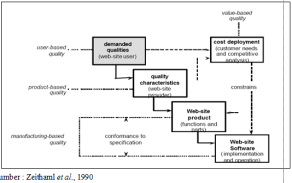 Gambar 1. QFD dan Perkembangan Website	Model Kualitas website atau WebQual tersebut pertama kali digunakan pada portal sekolah bisnis berdasarkan faktor-faktor kemudahan penggunaan pengalaman, informasi dan komunikasi, serta intragrasi (Barnes dan Vidgen, 2000).Seiring bertambahnya waktu, WebQual telah mengalami banyak perbaikan. Versi terakhir dari WebQual adalah WebQual 4.0. berikut ini merupakan pertanyaan-pertanyaan yang ada di setiap kategori dimensi dalam Webqual 4.0 yang disertai dengan ilustrasi pendukungnya.Tabel 1. Dimensi Dalam Webqual 4.03. Hasil dan PembahasanPada penelitian ini dilakukan penyebaran kuisioner kepada 100 orang yang terdiri dari 25 orang responden dengan masing-masing untuk http://www.palembang.go.id/ sebanyak 25 orang, http://www.kotaprabumulih.go.id/ sebanyak 25 orang, http://www.pagaralamkota.go.id/ sebanyak 25 orang, dan http://www.lubuklinggaukota.go.id/ sebanyak 25 orang. Pada Hasil kuisioner berdasarkan variabel usability yaitu website kota prabumulih memiliki nilai yang tinggi 3,6, ini dikarenakan website kota prabumulih memiliki kemudahan untuk dipelajari, kemudahan menggunakan menu contact, memiliki interface yang menarik dan tidak membosankan, rancangan website yang diperbaharui, memiliki loading akses yang cepat dan aman saat digunakan.Hasil dari variabel usability dapat dilihat pada gambar 1.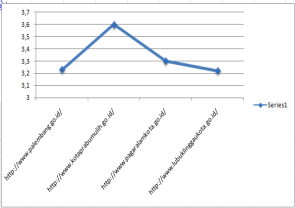 Gambar 2. Variabel UsabilityUntuk hasil dari variabel information yaitu website kota prabumilih masih memiliki nilai yang paling tinggi yaitu 3,3 disebabkan website menyediakan informasi yang detail, menyediakan informasi yang dapat dipercaya, menyediakan informasi yang tepat guna, bermanfaat, up tu date dan memberikan kejelasan.Sedangkan di website kota palembang, pagaralam, dan kota lubuk linggau memiliki nilai yang rendah, ini dikarenakan pada ketiga web kota pemerintahan tidak terdapat informasi tentang sitemap, informasikan yang diberikan hanya secara singkat. Pada web kota palembang informasi juga hanya sebatas pada link yang tidak bisa ditampilkan. Hasil variabel information dapat dilihat pada gambar 2 dibawah ini.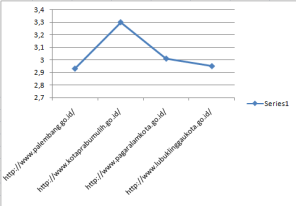 Gambar 3. Variabel InformationPada variabel Service web kota prabumulih tetap memiliki nilai yang tinggi dibandingkan dengan web kota lainnya, ini dikarenakan terdapat link buku tamu dan admin yang memberikan penjelasan akurat serta memberikan respon yang cepat.Sedangkan pada ketiga web kota lainnya yaitu kota palembang, kota pagar alam dan kota lubuklinggu memiliki buku tamu namun tidak bisa digunakan. Hasil dari variabel service dapat dilihat pada gambar 3 dibawah ini.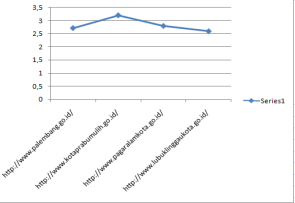 Gambar 4. Variabel ServiceSolusi dari situs web kota palembang dan situs web pagaralam untuk meningkatkan kualitas khususnya untuk meningkatkan pelayanan kepada publik yaitu : Diharapkan situs web kota palembang, kota pagaralam dan kota lubuk linggau menambahkan fasilitas sitemap (peta situs), sitemap ini dibuat bertujuan mempermudah pengunjung untuk melihat seluruh isi content yang ada dalam sebuah situ web.Diharapkan situs web kota palembang dan kota pagaralam memperhatikan fasilitas agenda, agar pengunjung dan masyarakat mengetahui kegiatan dari kepala daerah.Diharapakan situs web kota palembang dan kota pagaralam dalam content memenuhi standarisasi isi situs web pemerintahan daerah seperti memberikan informasi berita yang aktual dan buku tamu yang bisa digunakan.4. KesimpulanDalam penelitian ini diperoleh hasil dari ketiga dimensi webqual yaitu variabel usability, information dan service bahwa web kota prabumulih memiliki penilaian yang tinggi dari ketiga situs web kota lainnya. Dari semua penilaian ketiga dimensi rata-rata web kota pemerintah sumatera selatan dapat disimpulkan memiliki kualitas web yang cukup baik.5. Daftar PustakaBarnes, S.J dan R. Vidgen 2000. WebQual : An Exploration of Web Site Quality. In Proceeding of the Eighth European Conference on Information Systems, Vienna July 3-5.Drummerfan, 2010, Perbedaan Mekanisme, Proses, Tinjauan, Analisis, dan Evaluasi. Diakses 13 Desember 2012, darihttp://drummerfan.wordpress.com/2010/03/25/perbedaan-mekanisme-proses-tinjauan-analisis-dan-evaluasi/Indrajid, Richardus Eko. 2004. Electronic Government (Strategi Pembangunan dan Pengembangan Sistem Pelayanan Publik Berbasis Teknologi Digital). Yogyakarta: ANDI. Indrajit, Richardus Eko. 2005. E – Government In Action, Yogyakarta : ANDILoiacono, E. T., Watson, R. T., & Goodhue, D. L. 2002. A 12-factor quality super-model from a user’s perspective. American Marketing Association: Winter Marketing Educators’ Conference 13 (Austin, Texas: American Marketing Association, 2002): 432-438.Panduan Penyelenggaraan Situs pemerintah daerh 2003. Kementrian komunikasi dan informasi.Rusidi. 2011. Evaluasi Website e-Government Instansi Pemerintahan Daerah Kabupaten Ogan Komering Ulu dan Ogan Komering Ulu Timur.	http://blog.binadarma.ac.id/akbar. Simangunsong, Jumadi, 2010, Pengembangan E-Government di Indonesia 	http://jumadifran.files.wordpress.com/2010/09/pengembangan -e-government-di-Indonesia2.pdf. Sulistiyono, Dana 2008, Analisis Kajian isi Situs Web Pemerintahan Daerah Kabupaten/Kota.http://repository.upnyk.ac.id/157/1/8_Analisis_Kajian_Standarisasi_Isi_situs_web_pemerintahan_Daerah_Kabupatenkota.pdfSosiawan, Arief, 2010, evaluasi implementasi e-government pada situs web pemerintahan daerah di Indonesia : prespektif content dan manajemen.	http://repository.upnyk.ac.id/161/1/12_Evaluasi_implementasi_eGovernment_pada_situs_web_pemerintahan_Daerah_di_Indonesia_prespektif_C.pdfCategory WebQual 4.0 Questios Illustrative Support For QuestionsusabilityI find the site easy to learn tooperateBailey and Pearsons 1983², Davis et al, 1989², Davis 1989², 1993¹,Ventakesh and Davis 2000²usabilityMy interaction with the site is clear and understandableDavis et al, 1989², Davis 1989², 1993 ¹, Shneiderman 1998, Ventakesh andDavis 2000²usabilityI find the site easy to navigate Eighmey 1997², Levi and Conrad 1996², Nielson 1999², 2000a², Spool1999²usabilityI find the site easy to use Davis et al, 1989², Davis 1989², 1993 ¹, Ventakesh and Davis 2000²,Nielson 1993², 1999², 2000a²usabilityThe site has an attractiveappearanceNielson 2000a², Parasuraman et al. 1988², 1991², Pitt et al. 1995², 1997²usability The design is appropriate to the type of siteFrom webQual workshops, no stronger support but tangenial to researchon customer expectations of appearance. Eg. Zeithaml et al. 1990²usabilityThe site conveys a sense of competencyParasuraman et al. 1988², 1991², Pitt et al. 1995², 1997², Zeithaml et al. 1988²,1990²,1993²usabilityThe site creates a positiveexperience for meEighmey 1997²,Moon and Kira 2001², Nielson 2000a², White and Manning 1998²InformationProvides accurate information Bailey and Pearsons 1983², Strong et al. 1997, Wang 1998², Wang andStrong 1996², Wan and Wang 1996²InformationProvides believable information Strong et al. 1997, Wang 1998², Wang and Strong 1996 ¹, Wan and Wang1996²Information Provides timely information Bailey and Pearsons 1983², Strong et al. 1997, Wang 1998², Wang andStrong 1996 ¹, Wan and Wang 1996²Information Provides relevant information Bailey and Pearsons 1983², Strong et al. 1997, Wang 1998², Wang andStrong 1996 ¹, Wan and Wang 1996²InformationProvides easy to understandinformationBailey and Pearsons 1983², Strong et al. 1997, Wang 1998², Wang andStrong 1996 ¹, Wan and Wang 1996²InformationProvides information at the right level of detailBailey and Pearsons 1983², Strong et al. 1997², Wang 1998², Wang andStrong 1996 ¹, Wan and Wang 1996²InformationPresents the information in an appropriate formatBailey and Pearsons 1983², Chau et al. 2000², DeLone and McLean 1992²ServiceInteractionHas a good reputation Aaker 1991², Aaker and Joachimschaler 2000², DeLone and McLean 1992²ServiceInteraction It feels safe to completetransactionsParasuraman et al. 1988², 1991², Pitt et al. 1995², 1997², Zeithaml et al.1988²,1990²,1993²ServiceInteractionMy personal information feels secureClark 1999², Cranor 1999², Goodwin 1992², Eoffman et al. 1999, Wang etal. 1998²ServiceInteractionCreates a sense ofpersonalizationGilmore and pine 2000², McKeena 2000², Parasuraman et al. 1988², 1991²,Pitt et al. 1995², 1997²,Schubert and selz 1997, Zeithaml et al.1988²,1990²,1993²ServiceInteractionConveys a sense of community Amztrong and Hegel 1996², Chang et al. 1998², Hagel and Amstong 1997²,Preece 2000², Rheingold 1993², Schubert and Slz 1997²ServiceInteractionMakes it easy to  communicatewith the organizationBitnrt et al. 2000², Jarvenpaa et al. 2000², Hoffman et al. 1999², Nielson2000a²ServiceInteractionI feel confident thatgoods/services will be delivered aspromisedParasuraman et al. 1988 ¹, 1991², Pitt et al. 1995², 1997², Zeithaml et al.1988²,1990²,1993¹ Denotes a primary source for a question-reworded for WebQual 4.0¹ Denotes a primary source for a question-reworded for WebQual 4.0² Denotes a secondary influence for the inclusion of a question in WebQual4.0² Denotes a secondary influence for the inclusion of a question in WebQual4.0